Komparatör (10x0,01mm)Mekanik komparatör 10x0,01mm duyarlıklı bir ölçü saatidir. 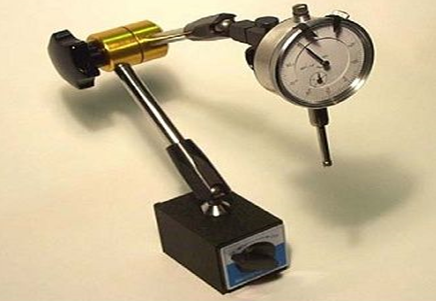 Resim 1. KomparatörKullanım TalimatıKomparatör manyetik ayağa bağlanır.Manyetik ayaktaki mıknatıs açılarak komparatör sabitlenir.Hareketli ucu 2-3 mm mile girecek şekilde sabitlenir.Komparatörü mile hafifçe bastırarak ölçümü yapınız.Komparatörü manyetik ayaktan söküp yerine koyunuz.